Повторить предыдущую лекцию, повторить свойства логарифмов, свойства логарифмической функции.  Параграф15-18, страницы 90-103 учебник Ш.А. Алимов «Алгебра и начала математического анализа»ВЫПОЛНИТЬ:кратко законспектировать лекцию, разобрать решенные примеры, решить номерастраница 95 №291;страница 95 №292;страница 99 №306;ВЫПОЛНЕННОЕ ДОМАШНЕЕ ЗАДАНИЕОТСЫЛАТЬ НА МОЮ ПОЧТУ В ВИДЕ ФОТОГРАФИИ:furkalo25@yandex.uaСРОКИ ВЫПОЛНЕНИЕ ЗАДАНИЕ 21.10.2020 ДО 10:00Лекция Тема: «Переход к новому основанию логарифма»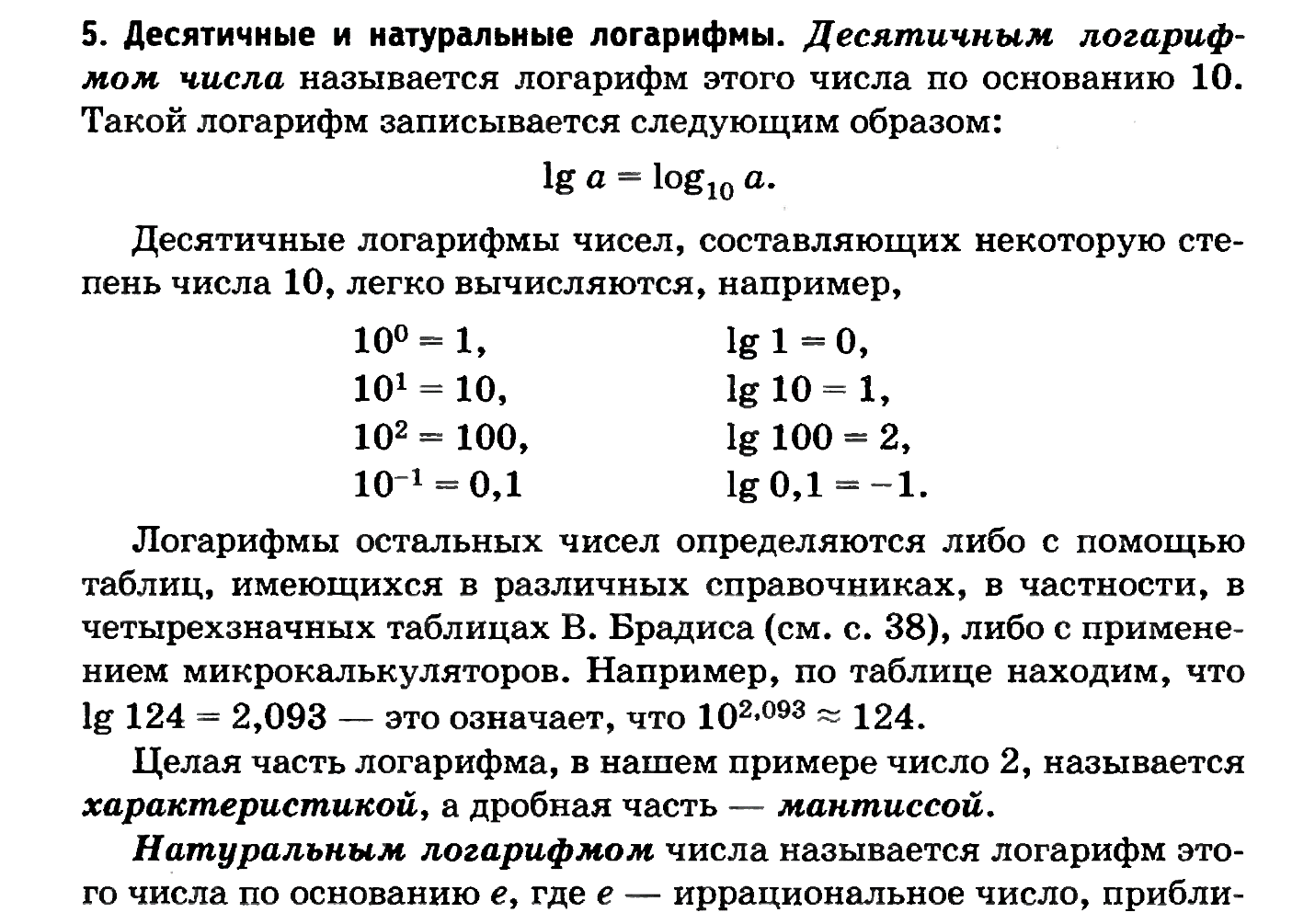 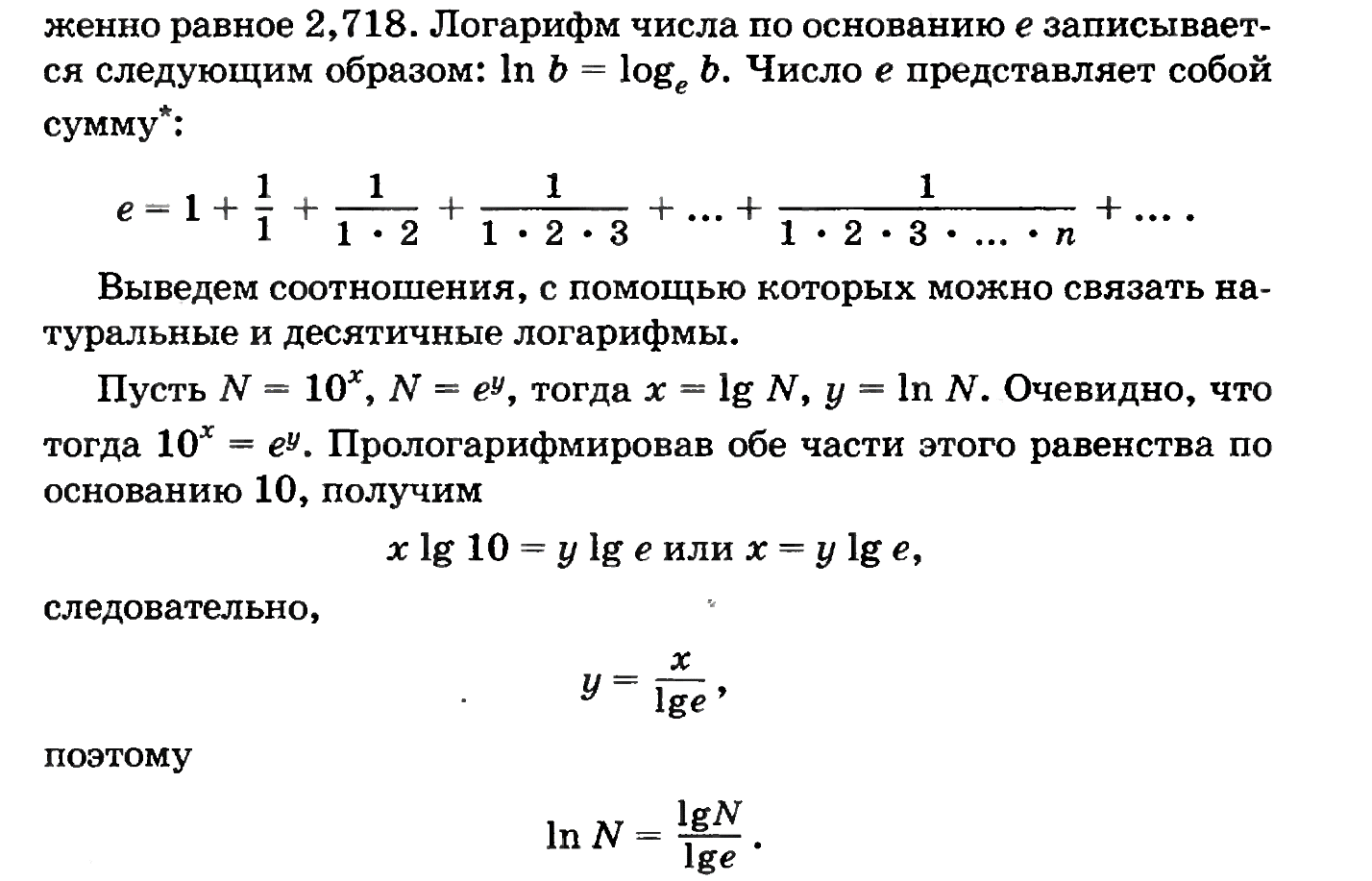 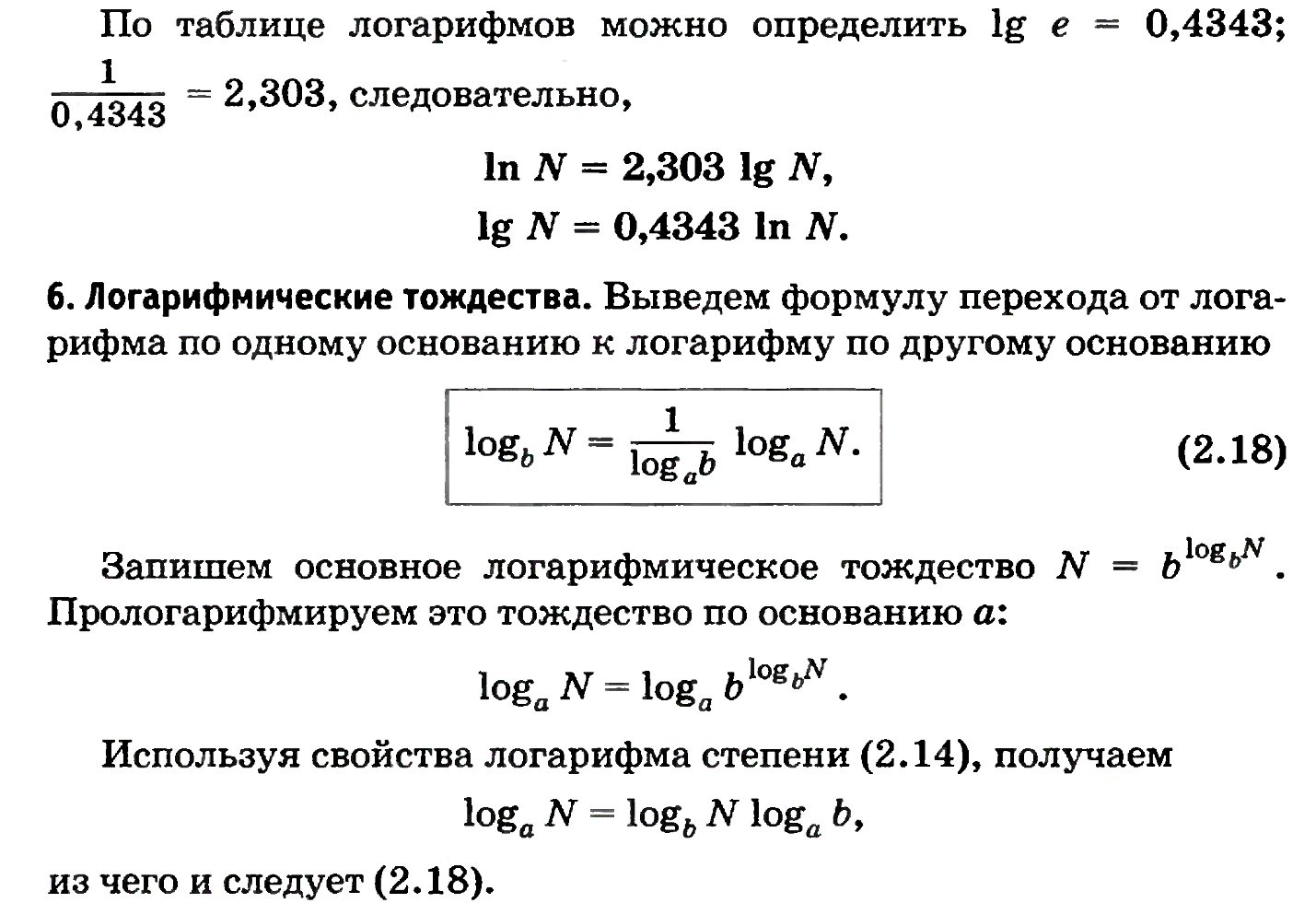 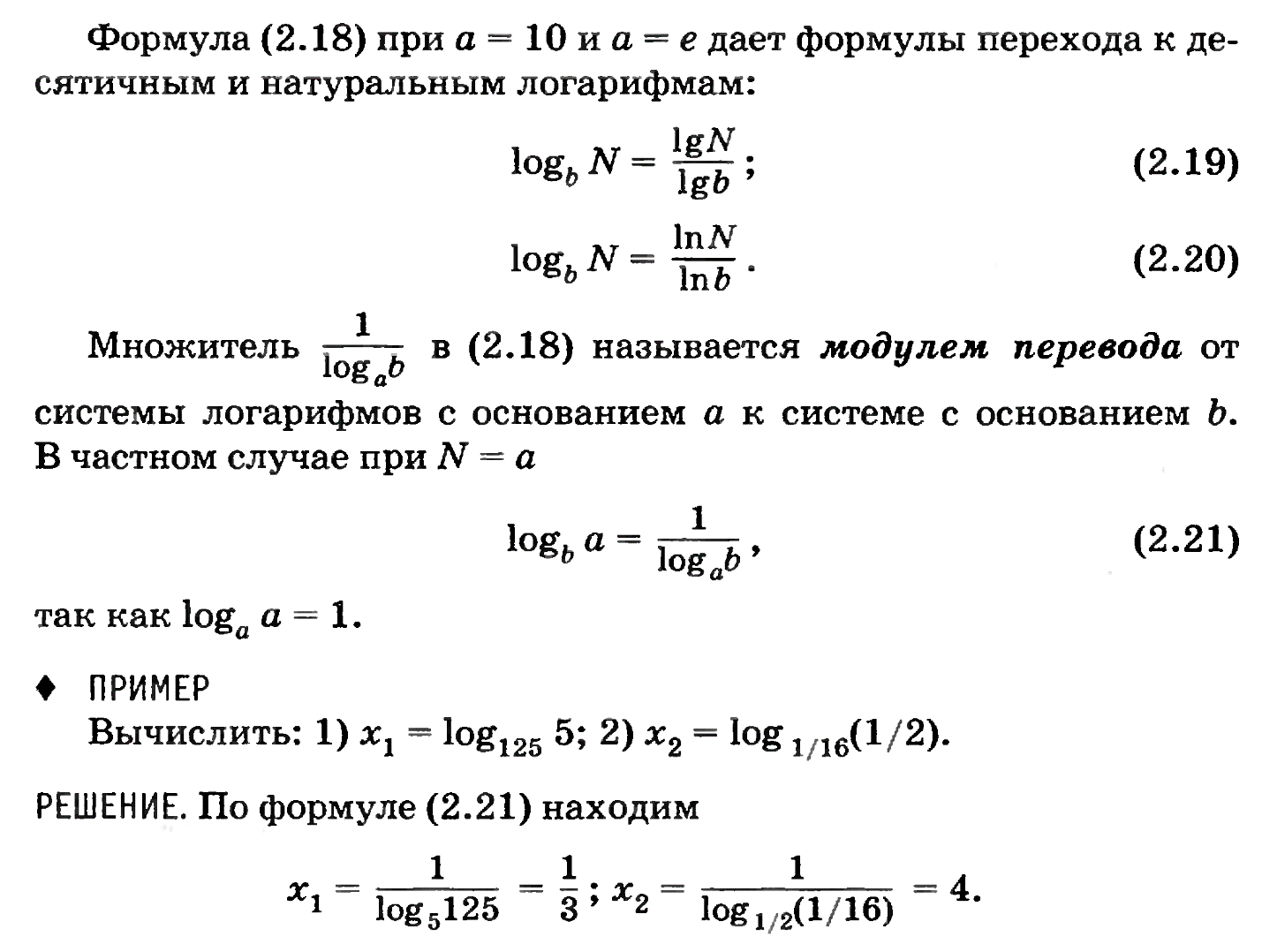 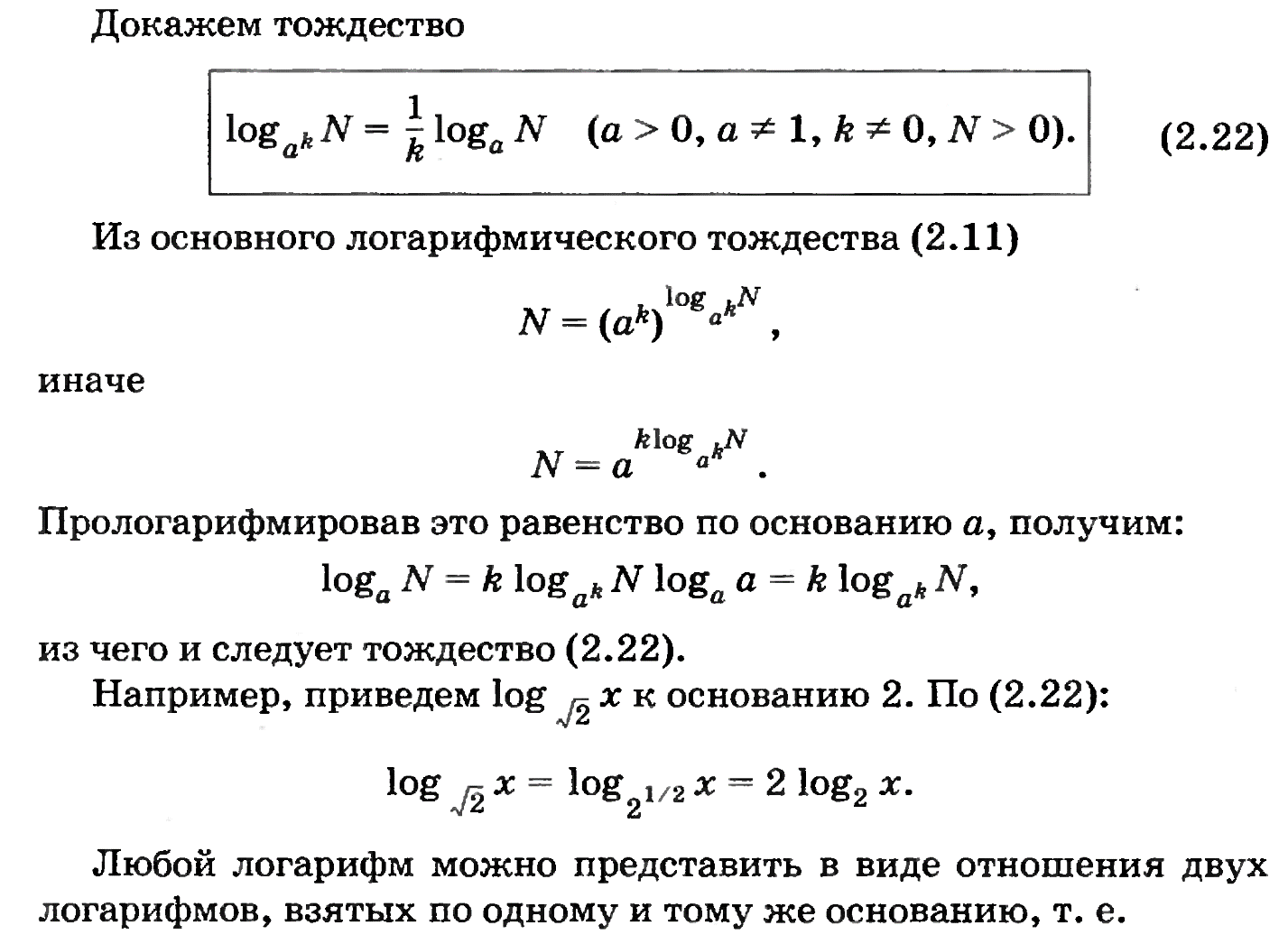 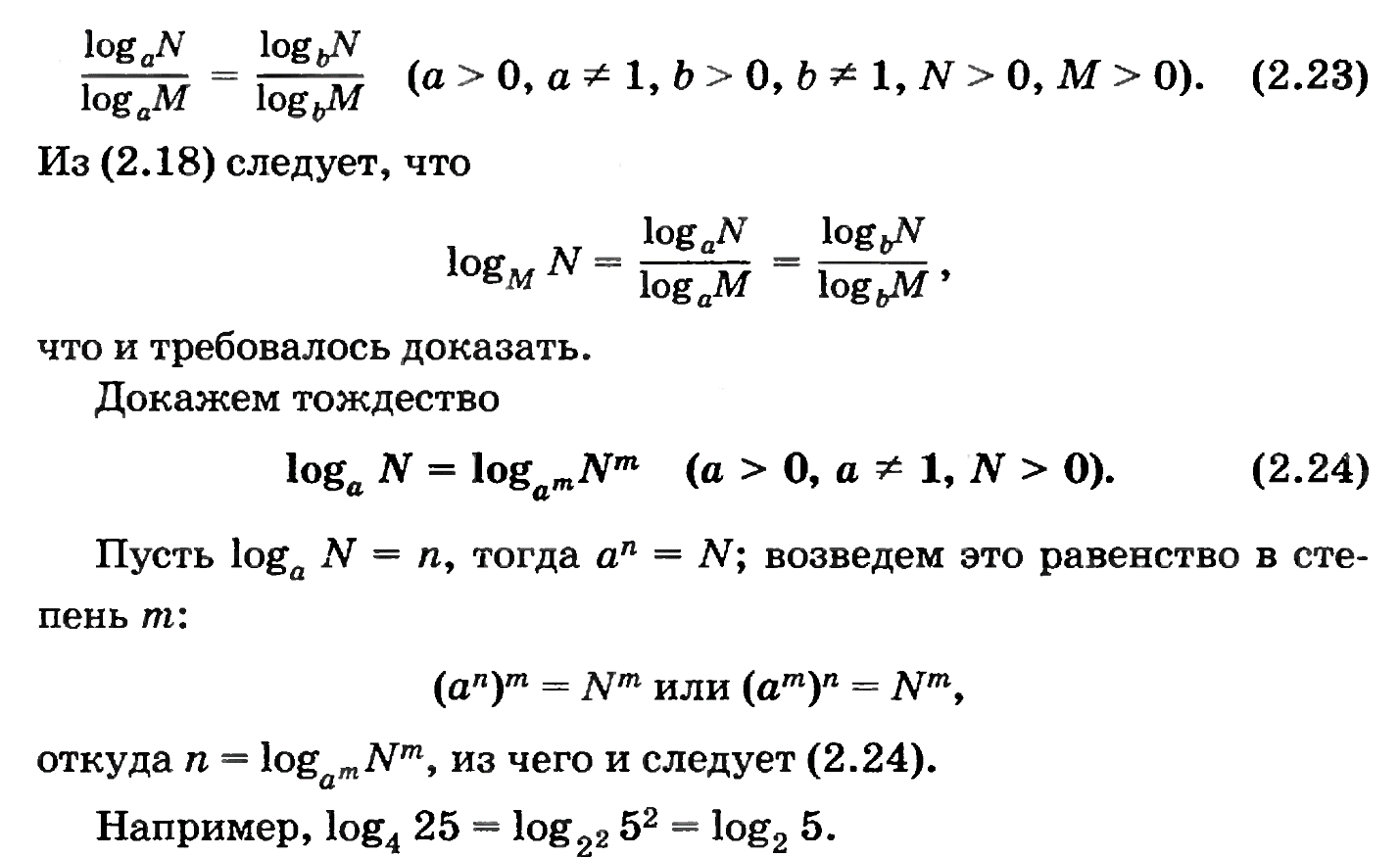 Теорема, если , ,  – положительные числа, причем a и c отличны от 1, то имеет место равенство:  – формула перехода к новому основанию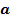 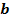 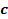 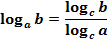 ДоказательствоПреобразуем данное равенство, домножив левую и правую часть на знаменатель правой части: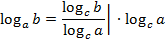 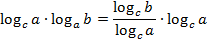 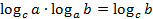 Далее возведем  в степень левой и правой части: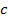 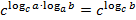 Преобразуем левую часть, применив свойство степеней: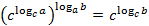 Согласно основному логарифмическому тождеству: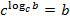 Таким образом: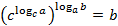 Согласно основному логарифмическому тождеству: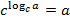 Следовательно: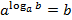 Мы получили равенство, которое верно по основному логарифмическому тождеству. То есть: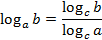 Что и требовалось доказать.Следствия из формулы перехода к новому основанию1. Первое следствие мы вывели попутно, доказывая формулу перехода: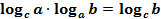 2. Подставим в предыдущую формулу :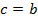 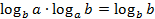 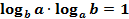 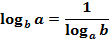 ДоказательствоДокажем третье следствие из формулы перехода к новому основанию , при ; 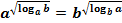 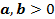 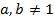 ДоказательствоПрологарифмируем данное равенство по основанию :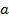 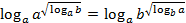 В правой и левой части вынесем степень за знак логарифма: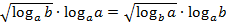 Так как , то: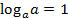 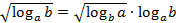 Согласно второму следствию из формулы перехода к новому основанию , следовательно:  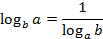 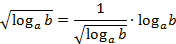 Домножим левую и правую часть на знаменатель правой части: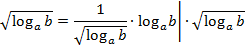 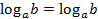 Равенство верное, следовательно: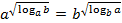 Что и требовалось доказать.Пример 1Вычислите: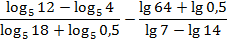 РешениеРазность логарифмов с одинаковым основанием – это логарифм частного, а сумма логарифмов с одинаковым основанием – логарифм произведения. А у нас в числителях и знаменателях стоят логарифмы с одинаковыми основаниями.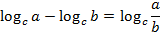 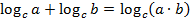 Применяя эти свойства, получаем: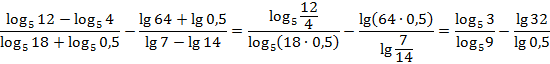 Согласно формуле перехода к новому основанию :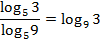 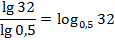 Следовательно: 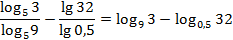 Из основания логарифма показатель степени  выносится за знак логарифма как , а из подлогарифмического выражения – как , то есть: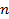 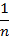 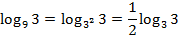 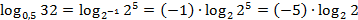 Следовательно: 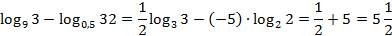 Ответ: .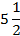 Пример 2Вычислите: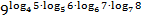 РешениеНам известно следствие из формулы перехода к новому основанию:С помощью этой формулы преобразуем показатель степени в данном выражении: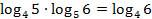 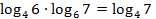 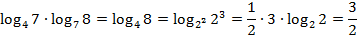 Таким образом: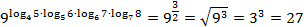 Ответ: .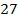 Пример 3Вычислите: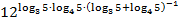 РешениеПреобразуем показатель степени, избавившись от минус первой степени: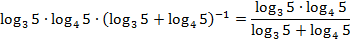 Приведем всё к одному основанию (в данном случае к 5), воспользовавшись следствием из формулы перехода к новому основанию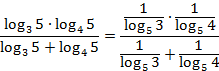 Домножим числитель и знаменатель на :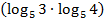 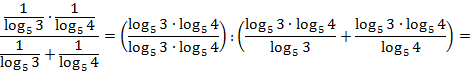 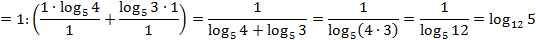 Следовательно: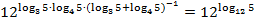 Применим основное логарифмическое тождество: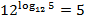 Ответ: 5.Пример 4Известно, что , ; . Вычислить:  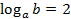 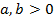 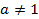 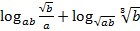 РешениеСуществует два способа решения этой задачи.1. Перейдем в логарифмах (в выражении, которое нам необходимо вычислить) к одному основанию – . Для этого воспользуемся формулой перехода к новому основанию:а) 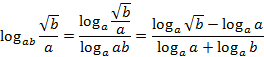 Так как: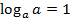 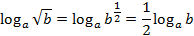  – по условию, то: 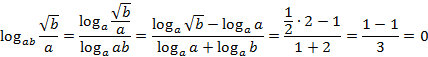 б) 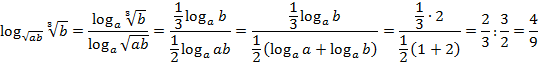 в) Таким образом: 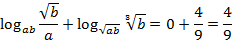 2. Второе решение состоит в том, что если , то . Подставив это в наше выражение, мы получим выражение с одной переменной , вычислить его будет несложно, главное не запутаться в степенях.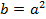 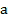 Ответ: .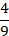 Пример 5Дано: . Найти: 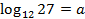 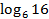 РешениеЗаметим, что все числа в условии – это комбинации двоек и троек: ; ; ; . Перейдем в данных логарифмах к основанию 2 или 3. Например, к трем: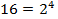 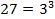 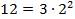 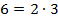 1. 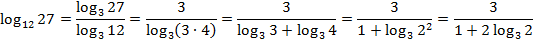 Таким образом: 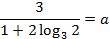 Выразим из этого выражения : 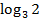 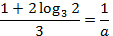 Домножаем это выражение на 3: 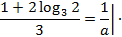 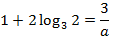 Вычтем из левой и правой части выражения 1 и разделим эти части на 2: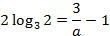 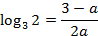 2. 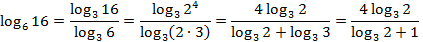 3. Так как , то: 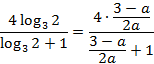 Домножим числитель и знаменатель на : 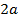 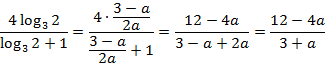 Ответ: .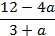 Пример 6Упростите выражение: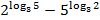 РешениеСогласно основному логарифмическому тождеству представим 2 в виде: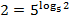 Тогда: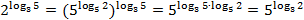 Следовательно: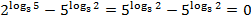 В данном примере мы попутно доказали полезное свойство: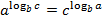 Ответ: 0.